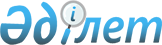 О признании утратившим силу постановления акимата города Жанаозен от 30 ноября 2015 года № 876 "Об определении видов общественных работ для отбывания наказания в виде привлечения к общественным работам"Постановление акимата города Жанаозен Мангистауской области от 18 июня 2020 года № 347. Зарегистрировано Департаментом юстиции Мангистауской области 23 июня 2020 года № 4245
      В соответствии с Законами Республики Казахстан от 23 января 2001 года "О местном государственном управлении и самоуправлении в Республике Казахстан", от 6 апреля 2016 года "О правовых актах", а также на основании информационного письма республиканского государственного учреждения "Департамент юстиции Мангистауской области Министерства юстиции Республики Казахстан" от 12 марта 2020 года №05-10-591, акимат города Жанаозен ПОСТАНОВЛЯЕТ:
      1. Признать утратившим силу постановление акимата города Жанаозен от 30 ноября 2015 года №876 "Об определении видов общественных работ для отбывания наказания в виде привлечения к общественным работам" (зарегистрировано в Реестре государственной регистрации нормативных правовых актов за №2919, опубликовано 31 декабря 2015 года в информационно-правовой системе "Әділет").
      2. Государственному учреждению "Жанаозенский городской отдел жилищно-коммунального хозяйства" (Танатов А.) обеспечить государственную регистрацию настоящего постановления в органах юстиции и официальное опубликование в средствах массовой информации. 
      3. Контроль за исполнением настоящего постановления возложить на заместителя акима города Жанаозен Изгалиева Б.
      4. Настоящее постановление вступает в силу со дня государственной регистрации в органах юстиции и вводится в действие по истечении десяти календарных дней после дня его первого официального опубликования. 
					© 2012. РГП на ПХВ «Институт законодательства и правовой информации Республики Казахстан» Министерства юстиции Республики Казахстан
				
      Аким города  Жанаозен 

М. Ибагаров
